Reading Rhythms                                          June 1-5 Gr. 2 and 3We know that rhythms are made up of short and long sounds and silences in music.  We’ve spent lots of time on tas (quarter notes), titis (eighth notes) and rests in class and we have started some others like tika tikas (sixteenth notes).  For the activity this week you will have to be able to recognize some of the notes that make longer sounds or longer rests.  Below is a chart of some notes that might be new to you.  Have a good look at it before you go on to the colouring activity.  If you need to look back at it, no problem, have this chart nearby.    If you can, send me a picture of your coloured pictured when you are all done.Have fun!Mrs. Garry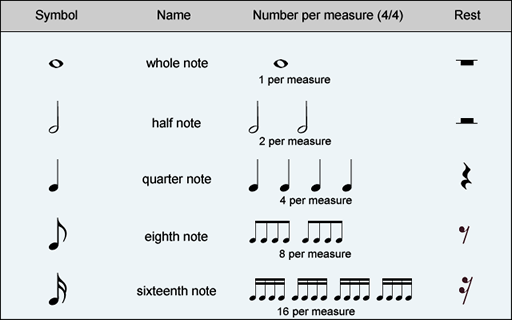 